KubismusNázev od latinského ……………… = ……………………Vznikl ve ………………… v roce 1907Hlavními představiteli ……………………………… a ………………………………Projevil se především v malířství, sochařství a architektuřeZnaky:Rozklad věcí na části (……………………………………)……………………………… (rozpadající se postavy)Zobrazení z různých úhlů pohledu……………………………… (pouze několik odstínů)Minimum ………………Pablo Picasso (1881–1973)Pablo Diego José Francisco de Paula Juan Nepomuceno María de los Remedios Cipriano de la Santísima Trinidad Martyr Patricio Clito Ruíz y Picasso…………………………………………………………………Zakladatel kubismu  Jeho …………… malířemOdmala velice nadanýZa svůj život namaloval téměř ………………… obrazů………………………… v roce 1973 v nedožitých 92 letechPicassova soška: ……………… ženy (1909)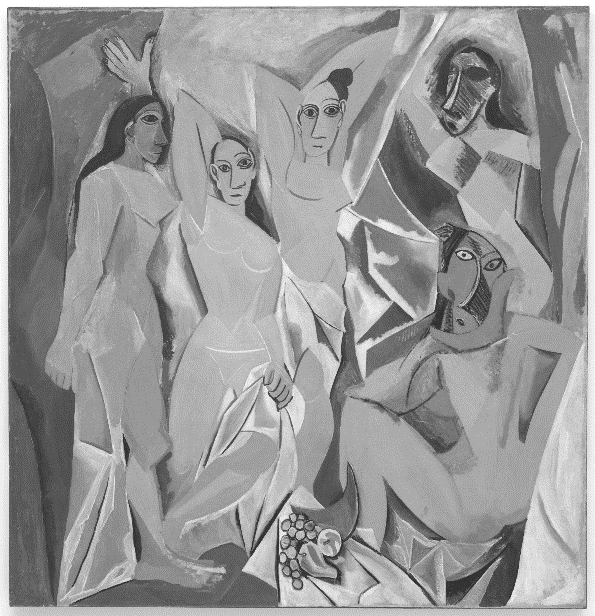 Picassův obraz: Avignonské ………………… (1907)Zásadní dílo pro …………………………………………………………………Vypiš si libovolné 3 body o obraze, které tě zaujaly:Kubismus v českém prostředíČeští umělci často navštěvují …………………Zvyšuje se povědomí o Picassovi a Braqueovi → nákupy …………………………………………Převážně ………………………………………… (sběratel umění, teoretik kubismu)Únor 1911 – Spolek MánesSpor ……………… vs. ……………… umělci……………… umělci odcházejíZakládají kubistickou uměleckou …………………………………………Patří sem např. Emil Filla, …………………………………, Josef Gočár, …………………………………Emil Filla – malíř; ………………………………………… českého kubismu………………………………… – malíř, grafik a výtvarný kritikJosef Gočár – ………………………… a designér; jeden ze zakladatelů …………………………………………………………………………… – malíř, ilustrátor a spisovatel; bratr spisovatele ………………………………… Vymyslel slovo „…………………………“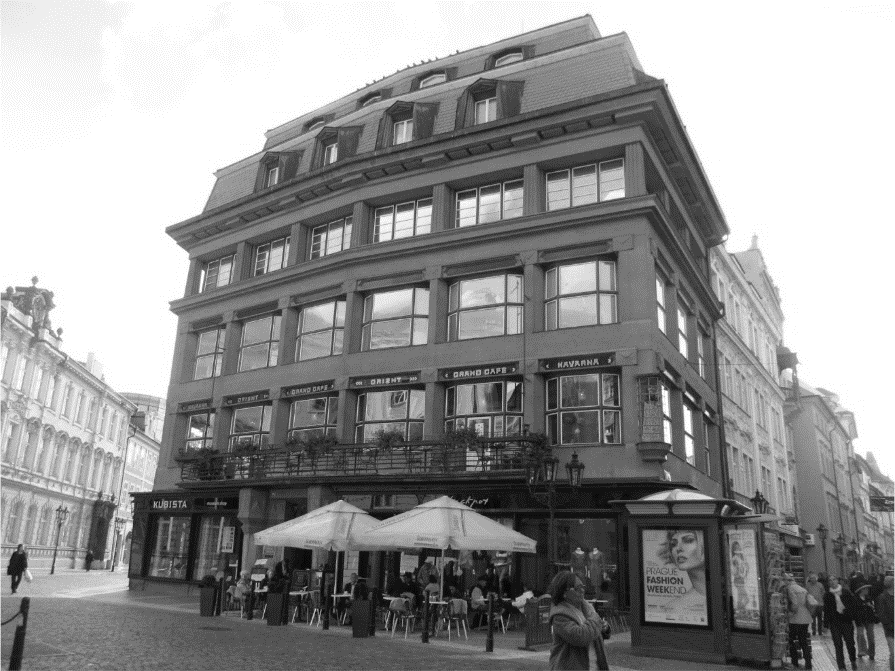 